WICKLOW ASSOCIATION MINUTES OF MEETING3RD APRIL 1990Meeting opened at 9.15 p.m. Previous Minutes read, agreed and signed.Correspondence read which included a letter from Nicholas Fitzpatrick thanking the Committee for the £50 cheque he was sent. He also sent a cheque for £5.00 for Memberships and we must send a Membership Card to the people concerned.Tom Mc Asey paid out £45, £10 affiliation fee, £10 for entry into quizes and £25 for ?     St Patricks Day ParadeCheque for £300 from the County of Irish Counties Welfare Fund received from Tom for the late Larry Connelly's family. Secretary to forward the cheque and a letter to Nellie Curran, Larry's sister.The Chairman welcomed Isobel on to the Committee.£21 Membership fee paid in to Treasurer.Liz will get us some new Membership Cards, probably white cards with blue writing.Secretary to write to Katherine Kinsella and enquire if she is coming over for the Irish Festival and if she is we need her travel arrangements , times and dates, as soon as possible so Tom can enquire into whether he can get them sponsored this year as he did last year and saved them £860.Secretary to put in our order to Pat Hegarty for two tables 15 x 15, and 4 chairs for the Irish Festival.Secretary to congratulate Captain	of December.write to the Manager of the Baltinglass Football Team to them on their victory. Tom suggested we might invite the that team over for our annual dinner and dance inThere is £575.28 in the bank and to make more money it was suggested that there might be a race night held in Isobel's pub, John to follow up also a sponsored walk will be held on Sunday 20th May for funds.Meeting closed at 10.35 p.m.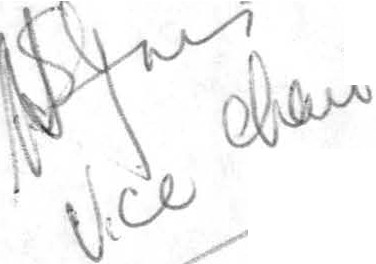 	,,